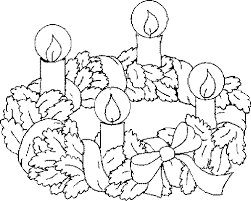 Ádvent 4. vasárnapja(Az első három gyertyát már előre meggyújtjuk.)KÖZÖSSÉG TAGJA: Ádventet ünneplünk, és Valakit várunk, hogy kegyelmével a bűntől szabaduljunk. Örömmel és hittel várjuk segítséged, Urunk, Jézusunk, így köszöntünk Téged. ÉNEK: KÖZÖSSÉG TAGJA: Sietve közeleg Isten ígérete, ezt hirdeti nékünk angyal jelenléte. Mária lesz Jézus, a mi Urunk anyja, a mi lelkünk legyen Jézusunk lakása.EVANGÉLIUM SZENT LUKÁCS KÖNYVÉBŐL (1, 26 - 37)Isten elküldte Gábriel angyalt Galilea egyik városába, Názáretbe egy szűzhöz, aki egy Dávid házából származó férfinak, Józsefnek volt a jegyese. A szűznek Mária volt a neve. Az angyal bement hozzá és így köszöntötte: "Üdvözlégy kegyelemmel teljes, az Úr van veled!" Mária megdöbbent, és gondolkodni kezdett az köszöntés értelmén. Az angyal így folytatta: "Ne félj, Mária! Kegyelmet találtál Istennél! Fiat szülsz. Jézusnak fogod hívni. Az Úr Isten neki adja atyjának, Dávidnak a trónját. Uralkodni fog Jákób házán örökké. Királyságának nem lesz vége." Ezek az evangélium igéi. - Áldunk téged Krisztus.KÖZÖSSÉG TAGJA: Készületre bíztat a negyedik gyertya, gyúljon fel lelkünkben a kegyelem lángja, Lelkünk legyen Jézus, kis Betlehem Néked, hogy igaz karácsonyt ünnepeljünk Véled. (A negyedik gyertya meggyújtása.)FOHÁSZOK: Az Úr eljön, hogy üdvözítse a világot. Esedezzünk hozzá hangos szóval: Jöjj, és ments meg minket! (Minden fohász után ezt ismételjük!)1. Urunk, Jézus, Isten Fölkentje, mindenek szabadítója, - siess, és üdvözíts minket!2. Te eljöttél erre a világra, szabadíts meg minket bűneink rabságából!3. Te az Atyától jöttél, taníts minket az üdvösség útjára, amely az Atyához vezet!4. Te Szűz Mária méhében testet öltöttél, óvj meg minket, hogy a test romlásba ne taszítson!Miatyánk...BEFEJEZÉSRE:Az Úr áldjon meg minket, és őrizzen meg minden rossztól és vezessen el az örök életre. Ámen (Közben keresztet vetünk magunkra.)Szent II. János Pál pápa háború ellenes imájaAtyáink Istene, nagy és teljes irgalmú, mindenek Atyja.
Te a béke útjait tervezed, és nem a szenvedését,
gyűlölöd a háborút és elnyomod az erőszakosak büszkeségét.
Azért küldted fiadat, Jézust,
hogy a közelieknek és a távoliaknak békét hirdessen
és minden fajú és származású embert egyetlen családba gyűjtsön össze.
Halld meg fiaid és leányaid egyöntetű kiáltását,
az egész emberiség sürgető kérését: Ne legyen többé háború, visszafordíthatatlan kaland;Ne legyen többé háború, a szomorúság és erőszak útvesztője!…
Máriával, Jézus anyjával együtt újra és újra kérünk Téged:
Szólj a népek sorsáért felelősök szívéhez,
tartóztasd fel a bosszú és a számonkérés logikáját,
Lelked által adj ösztönzést új megoldásokra,
nagylelkű és tisztességes gesztusokra, a párbeszédre és a türelmes várakozásra,
amelyek gyümölcsözőbbek, mint a be nem tartott háborús feltételek.
Add meg korunknak a béke napjait. Soha többé háborút!
Ámen.
Megnyílt az Ég harmatozva, Megváltónkat, hogy lehozza; Ég felhői nyíljatok szét, Hozva Jákob fejedelmét!Föld virulj ki, völgyön-halmon Viruló zöld hadd fakadjon;Nyílj ki földnek szép Virága: Dávid házának Királya.Ó fényes Nap, ó szép Csillag, Téged vágyunk mi látni csak: Kelj fel Napunk, fényességed Űzze el a sötétséget! 